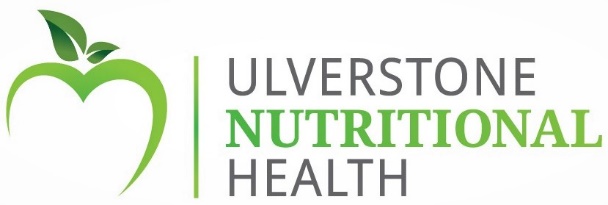 COMPLAINTS HANDLING POLICY AND PROCEDUREUlverstone Nutritional Health is committed to ensuring that any person or organisation using services provided by Ulverstone Nutritional Health has a right to lodge a complaint and to have their concerns addressed in a way that ensures access, fairness, accountability, and transparency.This organisation will provide a complaints management process that:Is simple and easy to useIs available to all clients or organisationsEnsures all complaints are fairly accessed and responded to promptlyIs procedurally fair and follows principals of natural justiceComplies with legislative requirements Ulverstone Nutritional Health CommitmentsIf you make a complaint to Ulverstone Nutritional Health you can expect that we will:Treat you with respectTell you what to expect while your complaints are being looked intoCarryout the complaint handling process in a fair and open mannerProvide reasons for decisions that are madeProtect your privacyPROCEDURESMaking a complaintA person wishing to make a complaint may do so verbally or in writing to:The staff member they are dealing with at the timeThe complimentary Medicine Association Federal Executive, via the Federal Administrations OfficeThe Health Complaints Commissioner of TasmaniaIf the complaint is about a specific nutritional supplementation product these will be handled by the supplier organisation.Procedures for complaints managementThe person managing the complaint will be responsible for:1 Registering the complaintRecord all details of the complaint and ask the complainant what outcome they are seekingProvide information about complaints process and time frame2. Investigating the complaintAs fair as possible complaints will be investigated and resolved within 20 working days of being received, if this time frame can not be met, the complainant will be informed of the reasons why and the reviewed time frame for resolution3. Resolving the complaintMake a decision regarding the complaintInform the complainant of the outcome of the complaint and any options for further action if required4. What if I am unhappy with the resolutionIf you are not happy with the outcome of a complaint, you may lodge your complaint with the Health Complaints Commissioner of Tasmania Record keepingA register of complaints will be kept by Ulverstone Nutritional Health and the following will be recorded for each complaintDetails and the nature of the complaintDate lodgedAction takenDate of resolution and reason for decisionIndication of complainant being notified of outcomeComplainant response and any further actionCopies of all correspondence and other materials received by Ulverstone Nutritional Health in connection with any complaints will be kept for 7 years.The complaints register and files will be confidential and access restricted to the Health Complaints Commissioner of Tasmania, the Federal Executive of the Complimentary Medicines Association, and the Manager of Ulverstone Nutritional Health.Date of approval: 27/06/2021Date of review: 27/05/2022Rebecca Templar – Owner/Manager of Ulverstone Nutritional Health 